DateDateDive siteDive siteDive siteDive siteDive siteDive siteWeatherWeatherWeatherWeatherWeather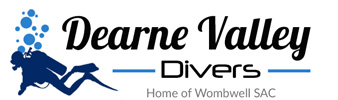 Dive ManagerDive ManagerDive ManagerDive ManagerDive ManagerDive ManagerDive ManagerDive ManagerSlack/HW/LWSlack/HW/LWSlack/HW/LWSlack/HW/LWSlack/HW/LWDeputy ManagerDeputy ManagerDeputy ManagerDeputy ManagerDeputy ManagerDeputy ManagerDeputy ManagerDeputy ManagerSea / QuarrySea / QuarrySea / QuarrySea / QuarrySea / QuarryNameBuddy
CheckBuddy
CheckCTCGas
A/N/TMix
%Deco 
Mix %MODCYL
SizeGAS IN
(bar)Time
DownTime
UpDive TimeDive TimeDeco
9M        6MDeco
9M        6MMax 
DepthGas Out
(bar)Surf CodeCommentsCommentsCommentsCommentsCommentsCommentsCommentsCommentsCommentsCommentsCommentsCommentsCommentsCommentsCommentsCommentsCommentsCommentsComments